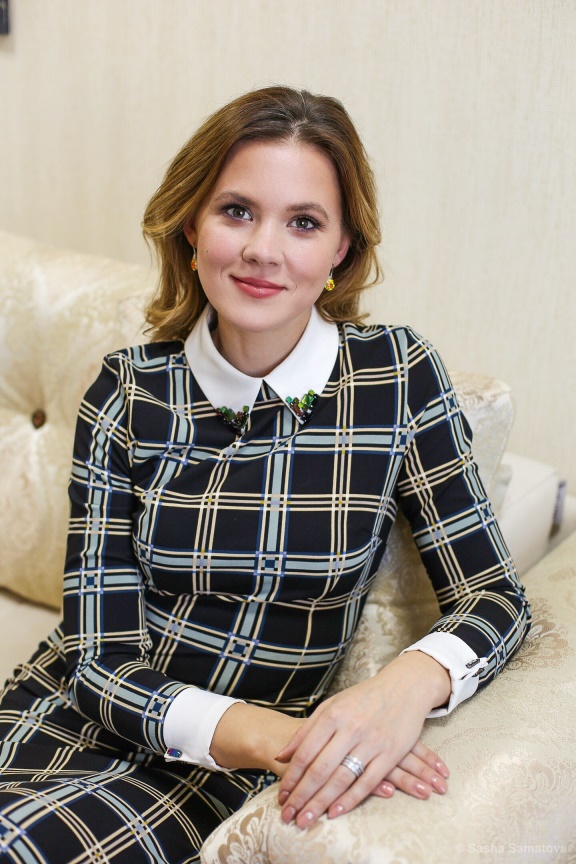 Сведения о профессиональном образовании и дополнительном профессиональном образовании.Образование:В 2012 году окончила с отличием Челябинский государственный университет. Специальность и квалификация по диплому: «Психолог. Преподаватель психологии», «Психология».Курсы повышения квалификации:Курсы обучения Кататимно-имагинативной психотерапии. 100 ч.  Преподаватель: Я. Л. Обухов  кандидат психол. наук, доцент МОКПО, президент МОО СРС КИП, член Центрального Совета ППЛ, 2011-2013 гг.Школа психического здоровья «Ребенок и семейное неблагополучие», ГБУЗ «Чел. Обл. клин. спец. психоневр. бол. № 1»  16 ч., 2017г.Обучающий семинар по перинатальной психологии. Преподаватель: М. М. Петрова акушер-гинеколог, перинатальный психолог, 16 ч., 2017 г.Обучающий проект: «Гештальт-подход в работе с детьми и семьей по модели Вайолет Оклендер». Преподаватель: Пяткина Л. В. – врач-психотерапевт, специалист по работе с детьми в гештальт - подходе. 96 ч.,  2017-2018 гг.Программа авторского семинара - тренинга «Волшебство метафорических карт». Преподаватель: обучающий тренер, практикующий психолог – Вершинина Н., 36 ч., 2018г. «Электронное портфолио как способ интерактивной презентации профессиональной деятельности педагога». МБУ ДПО «ЦРО г. Челябинска» 36 ч., 2018г.«Эффективное общение родителей с детьми подросткового возраста». Платформа дистанционного обучения EDU-HUB, Юнисеф, 36 ч., 2018г.«Реализация педагогических технологий в решении актуальных проблем педагогической деятельности в условиях реализации ФГОС дошкольного образования». МБУ ДПО «ЦРО  г. Челябинска» 72 ч., 2018 г.Обучающая программа для психологов образования «Основы психологического консультирования» 36 ч. Преподаватель: Ашмарина Е. 2018-2019гг.«Нейропсихологический подход в воспитании и развитии детей- основа формирования здорового поколения» УДО «Белый Слон», 16 ч., 2019 г.«Управление образовательной деятельностью дошкольной образовательной организации в условиях реализации ФГОС дошкольного образования» МБУ ДПО «ЦРО  г. Челябинска» 72 ч., 2019 г.Сведения об особенностях МБДОУ «ДС № 222 г. Челябинска» Детский сад № 222 г. Челябинска (далее ДС) осуществляет получение дошкольного образования, присмотр и уход за воспитанниками в возрасте от 1,5 лет до прекращения образовательных отношений.* *(Порядок  организации и осуществления образовательной деятельности по основным общеобразовательным программам - образовательным программам дошкольного образования (утв. приказом Министерства образования и науки РФ от 30 августа 2013 г. № 1014)).В ДС обучается 337 детей, в учреждении функционируют 8 групп комбинированной направленности для детей с нарушениями опорно-двигательного аппарата и тяжелыми нарушениями речи. Взаимодействие педагога-психолога с участниками образовательных отношений реализуется с опорой на специфику работы данного учреждения и контингента воспитанников (схема № 1). А именно, осуществляется совместное образование здоровых детей в соответствии с основной образовательной программой (ООП) дошкольного образования и детей с ограниченными возможностями здоровья (в соответствии с адаптированной образовательной программой АОП). ООП разработана на основе программы «От рождения до школы» под ред. М.А Васильевой, Т.С. Комаровой, Н.Е. Вераксы. Включает в себя вариативную часть программы «Тропинки» по ред. В.Т. Кудрявцева в разделах «Познавательное развитие» и «Речевое развитие». АОП разработана на основе примерной адаптированной программы по ред. Н.В. Нищевой.										 Схема 1. Взаимодействие педагога-психолога с участниками образовательных отношений, сетевое взаимодействие со сторонними организациямиВ ДОО функционирует ПМПк. На заседаниях ПМПк узкие специалисты ДОО (логопед, педагог-психолог, инструктор по ФК), совместно с воспитателями обсуждают траекторию комплексного сопровождения того или иного ребенка, коллегиально принимают решение разрабатывают индивидуальную программу развития, попавшего в «группу риска» ребенка, обсуждают итоги реализации данной программы, вносят коррективы. Педагог-психолог является одним из ключевых фигур в ПМПк. Разрабатывает рекомендации для педагогов, родителей по сопровождению детей с ОВЗ, координирует работу по взаимодействию специалистов, осуществляет своевременный контроль за ситуацией «успеха», «неуспеха» при реализации программы развития того или иного ребенка; инициирует внесение дополнений и корректив в программу развития ребенка с опорой на актуальные результаты психолого-педагогической диагностики. При необходимости, в рамках сетевого взаимодействия, педагог-психолог консультируется со специалистами из медицинского учреждения. ЦППМСП Центрального района г. Челябинска, руководителем Городского методического объединения педагогов-психологов ДОО, методистами Центра развития образования.Педагог-психолог организует индивидуальные коррекционно-развивающие занятия с агрессивными детьми, детьми с невротическими проявлениями, тревожными и гиперактивными. Малявкина А.В. проводит профилактические лекции и беседы для всех участников образовательных отношений, используя различные формы и виды деятельности (интерактивные родительские собрания, дискуссии, круглые столы, блог педагога-психолога).Традиционно, в рамках мероприятий по преемственности, педагог-психолог взаимодействует со школами. Организуются открытые занятия, педагоги ОО приглашаются на ПМПк в ДОО, проводится собрание для родителей будущих первоклассников, разрабатываются рекомендации для педагогов ДОО по организации индивидуальных мероприятий по профилактики дезадаптации того или иного ребенка ОВЗ.С 2017 года на базе ДОУ апробируется проект по взаимодействию с детской библиотекой № 8 для старших дошкольников, педагог-психолог активно привлекает ресурсы библиотеки для занятий по сказкотерапии.Сведения о цели, задачах и основных направлениях профессиональной деятельности Малявкиной А.В.В соответствии с приоритетными направлениями Концепции развития психологической службы в системе образования в РФ на период до 2025 года основной целью моей деятельности в дошкольном образовательном учреждении  является сохранение и укрепление здоровья обучающихся, снижение рисков их дезадаптации, негативной социализации посредством решения следующих задач:Осуществлять психологическое сопровождение реализации основной и  адаптированной образовательных программ ДОО; Оказывать психолого-педагогическую помощь детям с ограниченными возможностями здоровья, испытывающим трудности в освоении адаптированной программы, развитии и социальной адаптации. Применять здоровьесберегающие технологии в образовательном процессе.Содействовать позитивной социализации путем развития эмоционального интеллекта обучающихся.С учетом требований профессионального стандарта «Педагог-психолог (психолог в сфере образования)» и должностной инструкции педагога-психолога МБДОУ «ДС №222 г. Челябинска» ведущими трудовыми функциями моей деятельности являются:Психолого-педагогическое и методическое сопровождение реализации основных и дополнительных образовательных программ A/01.7Коррекционно-развивающая работа с обучающимися A/04.7Психологическая диагностика детей А/05.7Психологическое просвещение всех субъектов образовательного процесса А/06.7 Психологическая профилактика (профессиональная деятельность, направленная на сохранение и укрепление психологического здоровья воспитанников в процессе обучения и воспитания) A/07.7Психолого-педагогическое и методическое сопровождение реализации основной и адаптированной образовательных программ выполнено через:разработку и проведение игр и упражнений по улучшению процесса адаптации детей к условиям ДОУ: формирование и развитие у детей раннего возраста позитивной установки к детскому саду, мотивации к совместной деятельности с воспитателями, педагогами группы и сверстниками, освоение окружающего пространства, снижение эмоционального и мышечного напряжения. Используются программы                            И. Лапиной «Адаптация детей при поступлении в ДОУ» и А.С. Роньжина «Занятия психолога с детьми 2- 4 года в период адаптации к ДОУ»;участие в организации ПМПк ДОО. Мониторинг результатов освоения основной образовательной программы согласно ФГОС и определения дезорганизованных проявлений  в психическом, личностном и социальном развитии детей. Результаты мониторинга помогают выстроить дальнейший план работы в социально-коммуникативной области развития;-    выявление детей «группы риска», разработка индивидуальных образовательных маршрутов. Заполнение и обновление индивидуальных карт развития детей, с учетом зоны актуального и ближайшего развития. Коррекционно-развивающая работа с воспитанниками: коррекция нарушений развития эмоционально-волевой сферы с помощью различных методов психокоррекционной помощи (формирование и развитие навыков и умений дифференцировать свои и чужие эмоции; осознание своего собственного  «Я»; умение выразить свои желания и потребности; формирование и развитие навыков ассертивной личности; формирование и развитие навыков эффективной коммуникации);  развитие познавательной деятельности реализуется в процессе  подготовки детей к интеллектуальному конкурсу «Почемучки»  (одаренные дети) и на подгрупповых занятиях  с детьми «группы риска». Эта работа позволяет ребенку усваивать больше новой информации и направлять свою энергию в познавательно-исследовательскую деятельность, что соответствует ведущей деятельности дошкольника наряду с игрой.снижение уровня тревожности у детей дошкольного возраста при помощи арт-терапевтических методов (групповая работа). В группу включаются дети с тревожными, невротическими проявлениями. Творчество позволяет нивелировать психо-эмоциональное напряжение и раскрыть самоценность и креативность.коррекция нарушений развития коммуникативных навыков с помощью игровых сеансов с использованием песочницы (индивидуальная и подгрупповая работа).  В процессе работы ребенок обогащает навыки коммуникации и сотрудничества, находит позицию в малой группе, обозначает свои границы, выстраивает свой мир, совместимый с окружающими;развитие и социализация воспитанников с ОВЗ. Подготовка и проведение интегрированных  коррекционно - развивающих занятий у воспитанников с нарушениями речи совместных с учителем-логопедом, в соответствии с темой недели. Это позволяет детям узнавать пройденный материал в новой игровой форме, почувствовать себя уверенно в своих высказываниях и стать частью команды (социализация в группе сверстников).эмоциональное развитие: обучение навыкам распознавания и контроля негативных эмоций, что позволяет детям с нежелательным проявлениями осознать многогранность эмоций, переживаемых состояний, сформировать положительный настрой, сформировать способности к эмпатии, доверию, сочувствию, сопереживанию. Развитие эмоционального интеллекта способствует освобождению детей от страхов, что помогает подрастающему поколению мыслить нестандартно, легче принимать решения, ориентировать в изменяющемся социуме.Психологическая диагностика воспитанников осуществляется на основе:-         запроса от родителей;-         запроса педагогов и специалистов ДОУ;-      запроса администрации ДОУ  в рамках участия в организации работы внутренней психолого- медико- педагогической комиссии совместно со специалистами ДОУ; запроса Центра психолого-педагогической, медицинской и социальной помощи Центрального района г. Челябинска» в соответствии с годовым планом деятельности психолого-педагогического сопровождения детей дошкольного возраста.Психологическое просвещение всех субъектов образовательного процесса реализовано путем:подгрупповые и индивидуальные консультации для родителей (законных представителей) вновь поступающих в ДОО (вопросы адаптации, культурно-гиегиенические навыки, режим дня и т.д.); подгрупповые и индивидуальные консультации для родителей (законных представителей) по результатам проведенных диагностических исследований и по запросу (психическое развитие детей раннего возраста, одаренность детей среднего дошкольного возраста, психологическая, личностная и интеллектуальная готовность к школе старших дошкольников);  интерактивные индивидуальные консультации с использованием блога педагога - психолога, электронной почты, Skype-сессии, социальных сетей (психосоматические проявления у детей раннего возраста, стили воспитания в конкретной семье, кризисс 3х лет и т.д.); выступления на родительских собраниях и ознакомление родителей (законных представителей) с основными условиями психического развития детей в каждой возрастной группе с целью обеспечения поддержки семейного воспитания, содействию формирования ответственного отношения родителей к воспитанию детей на разных этапах психо-эмоционального созревания ребенка (психологические особенности развития в каждой возрастной группе); индивидуальные консультации с родителями (законными представителями) по принятию или возможной коррекции особенностей поведения, миропонимания, интересов и склонностей, в том числе одаренности ребенка (в соответствие с запросом) (капризы и истерические проявления, отстраненность от внешнего мира, энурез и т.д );индивидуальные и групповые консультации для педагогов с целью повышения эффективности воспитательной деятельности и повышения уровня психолого-педагогической компетентности в развитии  и социализации воспитанников ДОО (нейропсихологические особенности созревания мозга ребенка, реакция на нежелательное поведение воспитанников, психологический климат в группе и т.д.); подготовка раздаточного материала с основными выдержками из документа «Стратегия развития  воспитания в Российской Федерации на период до 2025 года» (для всех участников образовательных отношений (признание определяющей роли семьи, становление личности в условиях ДОО, языковая культура детей дошкольного возраста, интерес к чтению у дошкольника и т.д);конфиденциальные консультации для педагогов по вопросам индивидуальных особенностей детей в группе и поиск путей решения в сложившейся ситуации (как реагировать на истерики, выстраивание границ и правила субординации между педагогом и воспитанниками, выход из конфликтных ситуаций с воспитанниками и их родителями, индивидуальная работа с детьми «группы риска»);методическое обеспечение психологической литературой и раздаточным материалом всех участников образовательных отношений (книжки-передвижки «Я иду в детский сад», «Когда ребенок плачет» А.Солтер, буклеты «Когда я привязан к маме» и т.д.). Для детей создание в совместной деятельности альбомов группы: «Я и мои права», «Что такое хорошо».Психологическая профилактика реализована путем:выступление на педагогических советах и педагогических совещаниях по результатам анализа адаптации детей к ДОУ, подготовка к школьному обучению и по запросу;разработка и проведение групповой работы с детьми по профилактике социальной дезадаптации;подготовка семинаров по актуальным темам и годовым задачам ДОУ;подготовка психологических рекомендаций для всех участников образовательных отношений с целью повышения психологической компетентности по следующим темам:«Психологические особенности развития детей (начиная с раннего возраста и на каждый возрастной период (1,5 до 7 лет))»;«Как пережить кризис 3-х лет и перейти на новую ступень развития вашего ребенка»; «Отрицательные эмоции у ребенка: способы освобождения»; «Готовность к школьному обучению»; «Тревожность и мотивация к школьному обучению: что общего?!»;«Не навреди!»Сборник ответов на актуальные вопросы к психологу (расположен возле кабинета педагога-психолога).Перечень применяемых Малявкиной А.В. психолого-педагогических технологий, методик, программ в соответствии с задачами проф. деятельности.Психолого-педагогические технологии в работе педагога-психолога ДОУ:Тренинговые технологии:- Применение элементов тренинговых занятий в рамках  профилактики психо-эмоционального выгорания у педагогов («Я – педагог и у меня есть чувства», «Моя миссия», «Колесо гармонии»). В процессе тренинга педагог погружается во внутреннюю работу со своим Я, что позволяет справиться с эмоциями и переживаниями,  дать им выход.     2.       Здоровье - сберегающие технологии:- индивидуальные и подгрупповые занятия, направленные на формирование и развитие навыков саморегуляции и концентрации (глазо - двигательная гимнастика, дыхательная гимнастика, психогимнастические этюды и релаксация);А)  Кинезиологические упражнения. Комплекс движений, позволяющих активизировать межполушарное взаимодействие («Кольцо», «Кошка, Оладушки»).Б)  Рефлексотерапия и аутогенная тренировка. Обучение детей навыкам самомассажа и дыхательным упражнениям для расслабления и снятия напряжения. В)    Арт - терапия как совокупность здоровьесберегающих технологий. Методы арт-терапии используются при коррекции и профилактике таких поведенческих проявлений как агрессивное, авторитарное поведение; демонстративное, при тревожных состояниях и страхах. Применение арт-терапевтических средств, в особенности глины и теста позволяет задействовать разные каналы получения информации, что способствует укреплению собственного «Я», опираясь на подход Вайолет Оклендер. Изготовление масок в цикле занятий по арт терапии в совместной работе родителей и детей. Один из видов глубокой работы в диаде «ребенок-родитель». Эта работа дает положительный результат в освоении и развитии коммуникативных навыков как у ребенка с родителями, так и у родителя с ребенком. Полученный опыт позволяет научиться соотносить внутреннее состояние с внешними обстоятельствами, научиться говорить о собственных эмоциях и слушать других.Применение песочницы в рамках арт терапии. Использование цикла занятий (О.Б. Сапожникова) с песком позволяет улучшить процесс адаптации детей к ДОУ и снять психо-эмоциональное напряжение. Использование песочной терапии в старшем дошкольном возрасте помогает извлечь внутренние  переживания и негативные эмоции детей, легально предъявлять их в социально приемлемой форме и развить творческий потенциал ребенка.3.   Игровые технологии:- Инсценировка сюжетно-ролевых игр. Цикл занятий по мотивам русских сказаний «Играем в сказку» (соответствует ФГОС). Данный подход позволяет детям проживать различные роли вымышленных персонажей и прочувствовать их эмоциональное состояние, что в свою очередь развивает такие качества как эмпатия, сопереживание, сочувствие и развивает эмоциональный интеллект в целом. -   Использование музыкальных этюдов Е. Железновой, способствует снятию психо - эмоционального напряжения, развитию координации тела и ознакомлению с его частями;  развивает эмоционально-волевую сферу у детей младшего дошкольного возраста;-  Сформированы картотеки игр с дошкольниками по разным направлениям (на развитие и концентрацию внимания, на развитие воображения, на развитие эмоционального интеллекта, координации движений,  также на развитие коммуникативных навыков).  4.   Информационно - коммуникационные технологии:- Использование ИКТ в подготовке к интеллектуальному конкурсу «Почемучки». Разработаны интерактивные презентации по 2 уровням сложности. Созданы видео ролики с предыдущих выступлений для демонстрации детям примеров выступлений.Перечень разработанных Малявкиной А.В. локальных и/или методических документов, медиапродуктов, программ, проектов:1. Разработка и формирование компонентов основной образовательной программы дошкольного образования 2017-2018 г., 2018-2019 г., 2019-2020 г.,  с учетом особенностей детей посещающих ДОУ (утверждена приказом заведующего МБДОУ «ДС №222 г. Челябинска» приказ №129 от 31.08.19 г.). Разделы программы:  Ранний возраст (1,5- 3 лет).  Способы и направления поддержки детской инициативы.   Психолого-педагогические условия, обеспечивающие развитие ребенка.2. Разработка и формирование компонентов адаптированной образовательной программы дошкольного образования 2017-2018, 2018-2019 г., 2019-2020 гг., с учетом особенностей детей посещающих ДОУ (утверждена приказом заведующего МБДОУ «ДС №222 г. Челябинска» приказ №126\1 от 03.08.19 г.):  Психолого-педагогическая характеристика особенностей развития детей с тяжелыми нарушениями речи.   Взаимодействие специалистов в разработке и реализации коррекционных мероприятий.     Взаимодействие взрослого с детьми.   Взаимодействие педагогического коллектива с семьями воспитанников.   Целевые ориентиры на этапе завершения дошкольного образования.3. Разработка проекта изменений в положение о психологической службе МБДОУ «ДС № 222 г. Челябинска» (приказ № 101 от 10.09.2017) в целях приведения в соответствие с «Концепцией развития психологической службы в системе образования в Российской Федерации на период до 2025 года».Созданные медиапродукты:Интернет представительство специалиста на базе платформы blogger. Страничка детского психолога: http://detpsychel.blogspot.comВыступление и презентация на тему «Развитие эмоционального интеллекта у детей с ОВЗ»  на методическом объединении (2017 г.)Интегрированный цикл занятий (с использованием ИКТ) с учителем-логопедом на тему недели: «Зимние виды спорта» (2017г.) Интерактивные презентации для подготовки к интеллектуальному конкурсу «Почемучки» (ежегодное пополнение архива с 2016 г.). Выступление и презентация на тему «Метод МАК - «Зонтики», как эффективный способ совладения со сложными ситуациями» в работе с педагогическим составом, с целью профилактики эмоционального выгорания» на методическом объединении (2018 г.).   Видеоролик для всех участников образовательных отношений с методическими рекомендациями «Что такое доброта?» в рамках ежегодной акции по толерантности (2018г.). Отчет - презентация на городском онлайн метод. часе «Использование игрового набора «Дары Фрёбеля» в работе с детьми с тяжелыми нарушениями речи» (2019 г.)Представление работы психолого-педагогического сопровождения детей раннего возраста на городском мероприятии «Образовательный салон – 2019».Разработанные программы коррекционно-развивающей направленности:Цикл занятий, направленный на улучшение процесса адаптации к условиям ДОУ «В гостях у курочки Рябы», 2012 г. Разработаны по принципу сказкотерапии. Дети проецируют на главных героев свои переживания, страхи и печаль по поводу привыкания к детскому саду, обучению навыкам самообслуживания, следовательно этот механизм помогает снимать напряжение и почувствовать себя не одиноким. Используется с 2012 года с внесением дополнений в 2016 году. Апробирована на более чем на 100 воспитанниках раннего возраста.Коррекционно-развивающие занятия для детей с тяжелыми нарушением речи «Маски – разнообразие эмоций», для воспитанников старшей и подготовительной групп, в рамках реализации проекта развития эмоционального интеллекта «От эмоции к слову», 2018г. (56 воспитанников). Занятия способствуют развитию эмоционально-волевой сферы воспитанников, помогают обучать дифференцировать свое и чужое эмоциональное  состояние. Не бояться открыться окружающим и быть принятым.Цикл игровых занятий для повышения психологической культуры  родителей (законных представителей) воспитанников «Маски – разнообразие эмоций» в рамках реализации  проекта  «От эмоции к слову», 2018г. (8 пар, родитель + ребенок). Занятия направлены на обогащение коммуникации детско-родительских отношений в условиях современности. В процессе родители погружаются в мир своего ребенка, имеют возможность прочувствовать тонкие струны его души (если можно так выразиться), постараться изменить стиль своего воспитания, общения воздействия и взаимодействия с ребенком (зачастую на занятиях родители с проблемами в общении и негативными поведенческими проявлениями у ребенка).  Методическое обеспечение родительских собраний, внутренних советов ДОУ, педагогов, а также оформление информационных стендов педагога-психолога в группах (психопросвещение и психопрофилактика) по следующим темам:Темы родительских собраний:«Психологические особенности развития детей в каждой возрастной группе». «Готовность к школьному обучению».Ситуативный практикум для родителей «Как общаться с ребенком раннего возраста?».Буклеты для родителей и оформление информационного стенда педагога-психолога в младшей группе: «Адаптация ребенка к условиям ДОУ».Информационные стенды педагога-психолога в каждой возрастной группе: «Способы легализации негативных эмоций»,  «Не навреди! Негативное оценочное отношение взрослых», «Нейропсихологические признаки гиперактивности».Темы круглого стола с педагогами: «Психогимнастика, как  способ снятия психо-эмоционального напряжения у дошкольника»,  «Взаимодействие педагогов с агрессией дошкольника».Дискуссия с родителями и педагогами в рамках родительского собрания на тему: «Тревожность и мотивация к школьному обучению: что общего?!».Семинары - практикумы для педагогов (1 раз в квартал): «Поиск путей выхода из сложных педагогических ситуаций путем проведения Балинтовских групп».Семинары - лекции для педагогов: «Признаки и профилактика утомляемости ребенка», «Нейропсихологические особенности развития и созревания определенных отделов мозга, отвечающих за поведение ребенка».  Информация помогает как молодым, так и опытным педагогам понять причины поведения детей, взглянуть на привычную проблемы под другим углом и соответственно найти новые пути решения проблемы.Разработанные проекты:Проект «От эмоции к слову». Проект направлен на развитие эмоционального интеллекта у детей с тяжелыми нарушениями речи. Особое место в проекте отводится  повышению психологической компетентности родителей по данному вопросу. Проект подготовлен   совместно с учителем-логопедом, 2018г.(56 воспитанников).Дополнительные творческие занятия арт-терапией; художественно-эстетическое и морально-нравственное просвещение с дошкольниками, на базе детской библиотекой №8,  2018г. (56 воспитанников).Внедрение в работу с детьми с тяжелыми нарушениями речи игрового набора «Дары Фребеля» в не традиционной форме. В соответствии с тематическим планированием по образовательной программе «Тропинки», 2019г. (121 ребенок).Обобщенные итоги профессиональной деятельности Малявкиной А.В. за последние 3 годаПрактические результаты профессиональной деятельности:- Участие в телевизионных программах в качестве практикующего специалиста. «Инсит-ТВ» «Школа Родителей» Выпуск от 10 октября 2017 г. и выпуск от 26 апреля 2017г.- Участие  в городском конкурсе «Цифровой ветер Челябинска - 2018». Вошла в число лучших «Интернет - представительств педагога» с блогом педагога-психолога, 13 марта 2018г.- Ведущий секции «Балинтовская группа, как эффективный способ решения психолого – педагогических задач» на ежегодном городском семинаре профессионального сообщества педагогов-психологов дошкольного образования г. Челябинска, 21 февраля 2018г. и 13 февраля 2019 г.- Участие во Всероссийском ежегодном научно-педагогическом форуме «Современный ребенок: какой он?». Комитет по делам образования г.Челябинска. МБУ ДПО УМЦ,  27-28 марта 2018г. и 12-13 марта 2019г.- Участие в Всероссийской научно-практической «Комплексное сопровождение детей с ограниченными возможностями здоровья: проблемы и перспективы», 6-7 февраля 2018г.- Выступление на городском методическом объединении «Развитие эмоционального интеллекта у детей с нарушениями речи», сентябрь 2018г.-    Участие во Всероссийском конкурсе «Гербарий как искусство». Русское географическое общество, октябрь 2018г.-  Выступление на городском методическом объединении учителей - логопедов «Психолого-педагогическое сопровождение детей с ТНР», ноябрь 2018 г.- Участие в проведении II городской акции «Мир добра и толерантности», декабрь 2018 г.- Спикер на методическом объединении педагогов-психологов «Использование техники МАК «Зонтики» для профилактики эмоционального выгорания у педагогов», январь 2019 г.- Спикер на городском онлайн методическом часе «Использование игрового набора «Дары Фребеля» в соответствии с тематическим планированием по образовательной программе «Тропинки»». 20 февраля 2019г.- Участник V Регионального Форума практической психологии образования Челябинской области 24-26 апреля 2019г.- Спикер на городской августовской конференции «Образовательный салон-2019» «Психолого-педагогическое сопровождение детей раннего возраста в процессе совместной игровой деятельности». 20-21 августа 2019 г.Сведения о публикациях за последние три года:Малявкина А.В. Психолого-педагогическое взаимодействие с родителями воспитанников ДОУ в инновационном образовательном процессе [Текст]: материалы Международной науч.-практ. конф. / Челябинск – Москва, 29–30 октября 2018 г.; под ред. А. В. Кислякова, А. В. Щербакова. – Челябинск: ЧИППКРО, 2018. – 520 с.Малявкина А.В. Психолого-педагогическое сопровождение детей с общим недоразвитием речи [Текст]: материалы Всероссийской науч.-практ. конф. (Челябинск, 6 фев. 2018г.) / ред.кол.: Л.Б. Осипова [и др.]. – Челябинск, 2018. Малявкина А.В. Психолого-педагогическое взаимодействие с родителями воспитанников ДОУ в инновационном образовательном процессе [Электронный ресурс] / А.В. Малявкина // Электронный сборник УМЦ г.Челябинска. - 2018г. -  Режим доступа: http://umckonf.chel-edu.ru/arhiv/konferencia-23-27-04-2018-doo/materialy-konferenciiМалявкина А.В. Организация коррекционно-развивающей работы с детьми с общим недоразвитием речи [Электронный ресурс] / А.В. Малявкина // Электронный сборник по итогам 1 Гор.фес. пед.-псих. ДОУ «Пространство проф. роста» - 2018г. -  Режим доступа:  https://docs.google.com/document/d/1zNzqakHgAy9QLr98EVLw2ELizjeBUEJkK3yclg2pNVQ/editМалявкина А.В. Появление ребенка в семье - кризис семейной системы [Электронный ресурс] / А.В. Малявкина // Электронный журнал Psymagazine.ru – 2016г.  Режим доступа:  http://psymagazine.ru/2017/02/теперь-нас-трое-или-кризис-семейной-си/#more-1321Малявкина А.В. Психологическое состояние ребенка во время развода [Электронный ресурс] / А.В. Малявкина // Электронный журнал Psymagazine.ru – 2017г.  Режим доступа:  http://psymagazine.ru/2017/01/ Малявкина А.В. Опасности раннего интеллектуального развития детей [Электронный ресурс] / А.В. Малявкина // Электронный журнал Psymagazine.ru – 2017г.  Режим доступа:  http://psymagazine.ru/2016/11/